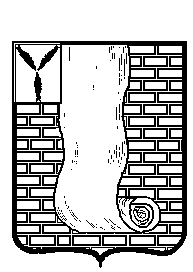 КРАСНОАРМЕЙСКОЕ РАЙОННОЕ СОБРАНИЕСАРАТОВСКОЙ ОБЛАСТИР Е Ш Е Н И Е Руководствуясь  Федеральным законом от 06.10.2003г. № 131-ФЗ «Об общих принципах организации местного самоуправления в Российской Федерации», Законом  Саратовской области от 29.10.2014 № 131-ЗСО «О порядке формировании сроке полномочий представительных органов муниципальных районов в Саратовской области», Уставом Красноармейского муниципального района Саратовской области Красноармейское районное Собрание РЕШИЛО:    1.Включить в состав Красноармейского районного Собрания:- Машину Екатерину Алексеевну, главу Нижнебанновского муниципального образования Красноармейского муниципального района Саратовской области.          2.Опубликовать настоящее решение путем размещения на официальном сайте администрации Красноармейского муниципального района в информационно-телекоммуникационной сети «Интернет».Председатель Красноармейскогорайонного Собрания                                                                       Л.В. ГерасимоваСекретарь районного Собрания                                                    А.В. Кузьменко Приложение к решению Красноармейскогорайонного СобранияИсмазаева Галина Николаевна – депутат Совета Россошанского муниципального образования;Филимонова Нина Юрьевна – глава Россошанского муниципального образования;Конотопко Марина Анатольевна - глава Гвардейского муниципального образования;Шапкарина Ольга Анатольевна – депутат Совета Гвардейского муниципального образования;Панченко Светлана Викторовна – глава Высоковского муниципального образованияКонаныхин Сергей Васильевич – депутат Совета Высоковского муниципального образованияКузьменко Александр Васильевич – глава муниципального образования  Красноармейск; Левин Алексей Леонидович – депутат муниципального образования г.Красноармейск Герасимова Людмила Витальевна – депутат муниципального образования Красноармейск;Панина Галина Васильевна – глава Рогаткинского муниципального образования;  Ильченко Александр  Викторович – депутат Совета Рогаткинского муниципального образования; Подставина Татьяна Ивановна – глава Сплавнухинского муниципального образования; Карбаницкая Лариса Анатольевна  – депутат Совета Сплавнухинского муниципального образования Рогов Алексей Анатольевич – глава Золотовского муниципального образования; Сметанин Сергей Николаевич – депутат Совета Золотовского муниципального образования;Алескеров Джамил Камыл Оглы – депутат Луганского муниципального образования;Машина Екатерина Алексеевна – глава Нижнебанновского муниципального образования;Федорченко Александр Юрьевич – депутат Совета  Нижнебанновского муниципального образования;Бигвава Ревдик Гвадзиевич – глава Каменского муниципального образования; Соина Валентинина Ивановна – депутат Совета Каменского муниципального образования;Костюкович Елена Евгеньевна – глава Карамышского муниципального образования; Григорьев Николай Сергеевич – депутат Совета Карамышского муниципального образования.  от14.05.2020№18  от14.05.2020№18О внесении изменений и дополнений в решение Красноармейского районного Собрания от 05.10.2016 № 01/1 «О признании полномочий депутатов Красноармейского районного Собрания пятого созыва»      от14.05.2020№18      от14.05.2020№18